Задания для тестового контроля знаний по теме "Немецкие глаголы".В данной работе представлены  практические задания по теме "Немецкие глаголы"В зависимости от уровня подготовки учащихся  и от конкретно пройденного на данный момент материала, те или иные задания могут быть изменены.Тестирование сокращает время контроля и повышает объективность контроля. Можно использовать данный тест в качестве тренировочных заданий при подготовке к олимпиадам.Практические задания.  Обозначьте номер  правильного ответа.1.  1.Haben  2. Hat  3.Hast                                    du freie Zeit.2. 1.Sind  2.Bist  3.Ist                                              Sie damit  einverstanden?3. Er        1.werde    2.werden   3.wird                  Journalist.4. Wir      1.rechnen   2.rechnet  3.rechne           sehr  gut.5. Ihr       1.gibt  2.gebt  3.geben  4.gibst            mit zu viele  Ratschläge.6.Anna  1.fahrt  2.fährt  3.fahre   4.fahren         erst morgen ab.7.Ich   1.kann 2. können  3.könne  4. kenne       deutsche Texte lesen und übersetzen.8. Jeden Tag mache ich Hausaufgaben.              Глагол переводится   делаю;   сделаю;      9.Ein Gedanke blitzte mir  durch den Kopf.         Сказуемое выражено личным; безличным;10.Die Tage werden länger.                              Глагол  werden переводится стали; становятся;11. In der Schule darf  man nicht rauchen.      Модальный глагол  выражает в предложении1.приказ 2.просьбу 3.желание. 4.разрешение 5.возможность  6.запрещение 7.необходимостьДополните предложения возвратными местоимениями 12. Alle müssen .... waschen.13. Ich wasche .... morgens und abends.14.Das Kind wäscht .... gern.15.Unsere Karte wäscht ....mehrmals am Tage.16.Sogar der faule Peter wäscht .... täglich.17. Warum wäschst du .... nicht.18. Habt ihr .... noch nicht gewaschen.19. Wir können .... selbst waschen.20. Waschen Sie .... mit kalten Wasser.Обведите кружком номер правильного ответа21.Ich fahre in die Schule ....dem Bus.                           1.an 2.auf  3.mit  4. in  5.von22. Ich kann deutsch nicht sprechen.       Отрицание употреблено в предложении               правильно;    неправильно.23.Das Buch wurde von Anna verloren.  Порядок слов в предложении                                   прямой; обратный.24.Er hat Kopfschmerzen, wenn er zu viel liest.Если заменить союз wenn на союз weil, то порядок слов в предложении  изменится; не изменится.25.  1.Gib  2.Geben Sie   3. Geb       mir, bitte!  Обращаясь с вежливой просьбой к незнакомому человеку можно сказать:Обведите кружком номера всех правильных ответов26.Приглашая друга спеть вместе, можно сказать:1. Sing! 2.Singt! 3.Singe! 4.Singen! 5.Sing mit! 6. Singen wir! 7. Laßt uns singen! 8.Wollen wir singen!27.Ich weiß, ...    1.wer hat Troja entdeckt.                          2. wer Troja entdeckt hat	                3. wer Troja hat entdeckt.                           4.von wem wurde Troja entdeckt                           5. von wem Troja wurde entdeckt                           6.   von wem Troja   entdeckt wurdeОбведите кружком номер правильного ответа28.Die Festung wurde .... das Gewitter  zerstört.     1.von 2.durch  3.mitОтветы.1-3. 2-1. 3-1. 4-1. 5-2. 6-2. 7-1.  8- 1. 9-1.10-1.11-6. 12- sich; 13- mich; 14-sich; 15-sich; 16-sich; 17-dich; 18-euch; 19-uns; 20-Sich; 21-3.  22-1.  23-1.  24-2.   25-2.  26-5,6,7,8. 27-2,6..28-2.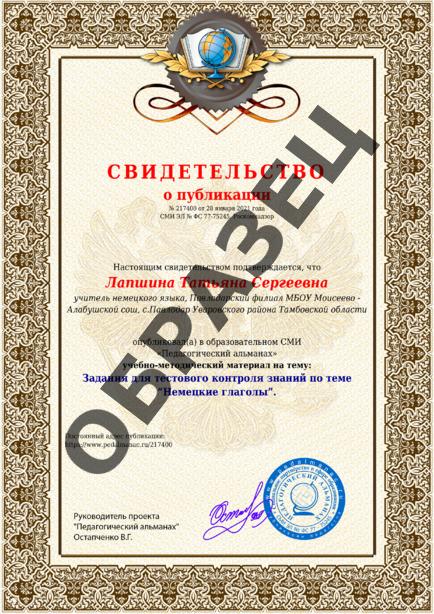 